CONFIDENTIALGRADE 7CREMARKING SCHEMEWhat is CRE? (2 mks)CRE involves the study of religious beliefs and practices of Christians.Christian Religious Education is a subject that deals with God and how he reveals Himself to human beings.It is the study of how human beings depend on God and how God intervenes to save human beings.CRE is a subject studied in Kenyan schools to develop the mind, behaviour and character of the learners.It is also a subject that shows God’s relationship with man.Identify three reasons why studying CRE is important (3 mks)It makes one understand that God the Father, the Son and the Holy Spirit operate as one.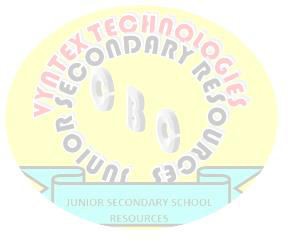 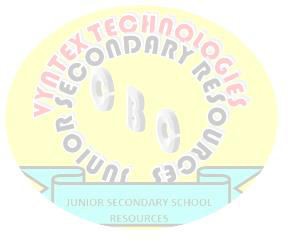 It helps one dispute knowledge and attitude s to make the right decisions in life.Enables one think critically and make moral decisions on challenges affecting one’s lifeand the societyOne becomes exposed to cultural heritage, enhancing national unity through respect for each community.One develops as a whole person, body, soul and spiritOne becomes courageous in the study of creation one is empowered to utilize the abilityto control God’s creationIt helps you relate with each other well through care and hospitalityThe moral values you acquire helps you to take care of the environmentOne acquires respect for oneself and hence living a productive lifeOne acquires the principle of sharing and social justice, enabling them to coexist with othersOne acquires the skills that enable him or her promote economic development. It enables one to acquire ICT skills as they search for more knowledgeOne develops communication skills through discussion and debate with other learners.Explain How CRE helps us to relate well with others. (4 mks)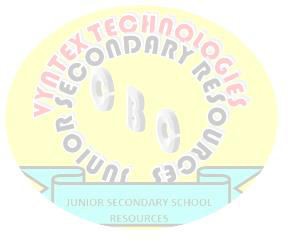 State five Moral and religious values acquired from studying of CRE. (5 mks)HumilityRespectHard workDisciplineHonestyIntegrityResponsibilityUnityLove HospitalityOutline the two Biblical accounts of creation. (2 mks)First accountSecond accountState the order of creation from the first to the last.(7 mks)State five Similarities in the two biblical accounts of creation. (5 mks)In both accounts, God is the sole creatorIn both God created male and femaleIn both, human beings are specialIn both God provides for human beingsIn both, human beings are given domination over the rest of the creationThe uniqueness of human beings is brought forth in the second accountsMan shares in the life of God since he is made in the likeness of GodCreation involves both the living and non-living things.State four differences in the two biblical accounts of creation. (8 mks)State four importance of protecting animals, fish and birds.(4 mks)They provide food, clothing and income.Some animals provide manure for farming.Animals are companions and help us to workTheir products support dairy industries, wool industries, leather and fishing industries.These sectors employ many peopleBirds help in the pollination of plants. As a result, human beings, animals and birds also get food.State three responsibilities given to human beings by God.(3 mks)They were to be in charge of the Garden of EdenTo eat from the fruits of the gardenTo take care of God’s creation.procreateOutline three reasons why Christians take care of trees/plants and animals.(3 mks)To conserve the environment.They were sources of food. Trees provide grain, fruits and other foods for people.Plants provide shade for people and a good environment for birds.Plants give us fresh air.Some plants like coffee, tea and sugarcane are grown for economical use.Some plants are used to make medicine for human beings and animals.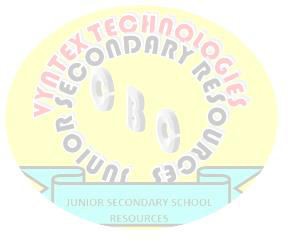 Other plants provided wood for construction of houses and making utensils.Wood was used as a source of energyPlants and animals provided materials for making musical instruments like kayambaAnimals provided skins and hides for making clothesSome animals like dogs provide security to man.Other were used as pack animals and others were used for transport. Example donkeyAnimal horns were used for horn blowing which was means of communication.State three contribution of Plants to economic growth.(3 mks) Cash crops like coffee, tea and sugarcane are grown and sold for money.Food crops like maize, bananas and cassava provide food for families. The surplus (excess) is sold to bring income to individuals and families.Fruit plants like oranges, mangoes and apples provide fruits that are important for our health. They can also be sold for money. Some plants give us timber that is used for building and making furniture.Plants like palms and sunflower give us oil for cooking and for industrial use. Some plants such as neem and aloe-Vera are used in the making of medicine that is used to treat sick people.Napier grass, shrubs and ordinary grass are used to fee domestic animalsName three Natural resources in Kenya.(3 mks)Forests.Rivers.Soil.Sun.Animals and plants. etcState three importance of learning about creation. (3 mks)Helps us to know and understand God’s creation work.Helps to appreciate God’s great workHelps us to know how the first account differs from the second one Outline three points on Africans view on creation. (3 mks)Africans believe that creation originated from God the creator.Each community has a myth that explains its originAfricans see God as mysterious in his deeds, for they fail to explain how he created the earth.Africans see human beings as special and that God creates everything for them.God provided the first human beings with all the necessities of life.The first people lived happily with God and lacked nothing.Marriage was mainly for procreation.State four ways in which Christians protect and care of animals, fish and birds.(4 mks)Constructing good houses for domestic animalsFencing our farms well to keep away wild animals.Feeding animals, fish and birds.Providing clean water for them to drink or taking them to rivers and streams to drink water.Protecting wild and domestic animals, fish and birds from bad people who kill them.Ensuring that domestic animals are comfortable in places where they stay, eat and sleep.Treating animals when they get sick.Creating orphanage, game parks, game reserves and national parks for wild animals. Lobbying the government to make and implement laws that protect animals, fish and birds.Creating sanctuaries for different types of birds.Educating citizens on the importance of protecting animals, fish and birds.State five Attributes/nature of God from the Genesis stories of creation. (5 mks)God is omnipotent/ all powerfulGod is orderly and perfectGod is omnipresent/ everywhereGod is transcendentGod is the sustainer/ providerGod is the sole creatorHe is a moral GodHe is a loving GodHe is a spiritHe is everlasting/ self-existenceGod is source of goodnessGod is HolyGod is a workerThere is only one GodThe sole giver of life.Mention three reasons why Christians take care of animals, fish and birds.(3 mks)To obey God’s commands of taking responsibility over animals, fish and birds.To preserve God’s living creatures on land, sea and air.To set a good example to other citizens on the need to take care of living creatures.To ensure the preservation of animals, fish and birds so that they do not become extinct.To ensure that animals, fish and birds are available as sources of food for human beings.To ensure that they continue with the responsibility of being co-creators with God by conserving the environment.DayGod’s creationFirstDay and light and darknessSecondSky/dome/firmamentThirdEarth (land, plants and water bodiesFourthHeavenly bodies (sun, moon and stars)FifthSea creatures and birdssixthLand creatures and manseventhGod rested and called the day SabbathFirst accountSecond accountDays on the order of creation are given as 6 and God rested on the seventh day.There is no mention of the days on order of creationMarriage is made for procreationMarriage is made for companionshipMan was created lastMan was created firstThere is creation of light, sun, moon and starts as well as creation of fish and creeping thingsNot found in the second accountThere is no planting of garden of EdenThe Garden of Eden is planted.Man and woman were created at the same time.Man was created first from dust of the earth.Woman was then created from man’s rib.God was pleased with His creation.There is no mention of this in the second account.